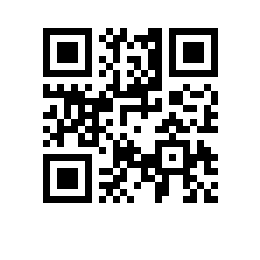 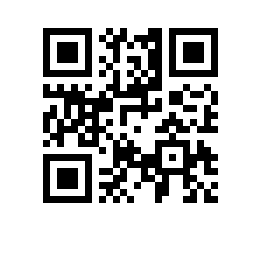 О нормативах на материальное обеспечение детей-сирот и детей, оставшихся без попечения родителей, лиц из числа детей-сирот и детей, оставшихся без попечения родителей, лиц, потерявших в период обучения обоих родителей или единственного родителя, обучающихся в Национальном исследовательском университете «Высшая школа экономики» по очной форме обучения по основным профессиональным образовательным программам за счет средств федерального бюджета, на 2024годВ соответствии с Федеральным законом от 27.11.2023 № 540-ФЗ «О федеральном бюджете на 2024 год и на плановый период 2025 и 2026 годов», Федеральным законом от 21.12.1996 №  159-ФЗ (ред. от 04.08.2023) «О дополнительных гарантиях по социальной поддержке детей-сирот и детей, оставшихся без попечения родителей», постановлением Правительства Российской Федерации от 18.09.2017 № 1117 (ред. от 03.10.2022), приказом Управления делами Президента Российской Федерации от 18.09.2012 № 505 (ред. от 14.09.2022) «Об осуществлении федеральными государственными образовательными учреждениями полномочий Управления делами Президента Российской Федерации по исполнению публичных обязательств»ПРИКАЗЫВАЮ:1.Утвердить на 2024 год нормативы на материальное обеспечение обучающихся в Национальном исследовательском университете «Высшая школа экономики» по очной форме обучения по основным профессиональным образовательным программам за счет средств федерального бюджета детей-сирот и детей, оставшихся без попечения родителей, лиц из числа детей-сирот и детей, оставшихся без попечения родителей, лиц, потерявших в период обучения обоих родителей или единственного родителя, в соответствии с приложением.2.Управлению экономики и финансовым службам филиалов подготовить приказы на выплату денежной компенсации детям-сиротам и детям, оставшимся без попечения родителей, лицам из числа детей-сирот и детей, оставшимся без попечения родителей, а также лицам, потерявшим в период обучения обоих родителей или единственного родителя, обучающихся в Национальном исследовательском университете «Высшая школа экономики» по очной форме обучения по основным профессиональным образовательным программам за счет средств федерального бюджета.Проректор										   Ш.К. Ахметов